SUBIECTUL  I  (30 puncte)(5p) Rezultatul calculului 18+18:6 este6		B. 21		C. 24		D. 36	(5p) Rezultatul calculului  este		B. 		C. 		D. (5p) Numarul care reprezinta   din 1200 este240		B.400		C. 600		D. 800(5p) Daca   atunci valoarea lui x este4		B. 5		C. 10		D. 20(5p) Cel mai mare numar par din multimea M={1, 2, 3, 4, 5, 6, 7} este2		B. 6		C. 7		D. 8              (5p) Puntele D, E si F sunt mijloacele laturilor triunghiului ABC. Daca AB = 6 cm, BC = 8 cm si AC = 10 cm, atunci perimetrul triunghiului DEF este12cm	B. 14cm		C. 17cm		D. 24cmSUBIECTUL  II  (30 puncte)(5p) Desenați un romb ABCD și construiți diagonalele lui. (5p) Determinați numerele raționale x, y și z care sunt direct proporționale cu 5, 6 și 10 , iar 2 x + 3 y - 2z=128. (5p) Arătați că  este un număr întreg. (5p) După o reducere cu 8% un aspirator costă 322 lei. Aflați prețul inițial al aspiratorului. (5p) Într-o bibliotecă, pe un raft se găsesc 45 de cărți, pe un alt raft sunt de 4 ori mai multe cărți, iar pe al treilea se găsesc 12% din numărul cărților aflate pe primele două rafturi la un loc. Aflați câte cărți se găsesc în total pe cele trei rafturi. (5p) Aflați media geometrică a numerelor si .SUBIECTUL  III  (30 puncte)În figura 1 este reprezentată schematic o masă de biliard cu dimensiunile de AB = 24 dm și BC = 12 dm. Poziția inițială a bilei este punctul O astfel încât OM = 9 dm și MC = 6 dm. Un jucător lovește bila din O care ajunge în M si apoi se reîntoarce în O și parcurge distanțele OD și DN, unde N este mijlocul lui AB.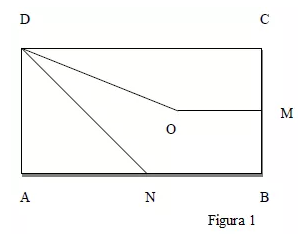 Podeaua unei camere are forma unui trapez dreptunghic ABCD, cu BC și AD baze ale trapezului, mas(A)=mas(B)=900 și AB = 20 m, BC = 36 m și AB = 12 m. Diagonala AC este bisectoarea unghiului BCD.  (5p) Realizați un desen corespunzător și aflați lungimea liniei mijlocii a trapezului.(5p) Determinați aria podelei. (5p) Dacă , calculați aria triunghiului MAD.